РОССИЙСКАЯ ФЕДЕРАЦИЯ
САМАРСКАЯ ОБЛАСТЬМУНИЦИПАЛЬНЫЙ РАЙОН БезенчукскийСОБРАНИЕ ПРЕДСТАВИТЕЛЕЙ СЕЛЬСКОГО ПОСЕЛЕНИЯЕкатериновка третьего СОЗЫВАР Е Ш Е Н И Еот «24» октября  2019 года                                                                     № 251/61О внесении изменений в Правила землепользования и застройки сельского поселения Екатериновка муниципального района Безенчукский Самарской области   в  части изменения зоны естественного природного ландшафта (с индексом Р2) на зону застройки индивидуальными жилыми домами (с индексом Ж1), касательно земельного участка с кадастровым номером 63:12:0000000:9750, расположенного по адресу: Самарская область, Безенчукский район, с. Владимировка, ул. Набережная, 28, утвержденные решением Собрания представителей сельского поселения Екатериновка муниципального района Безенчукский Самарской области от 19.12.2013г. № 138/14.В соответствии со статьей 33 Градостроительного кодекса Российской Федерации, пунктом 20 части 1 статьи 14 Федерального закона от 6 октября 2003 года № 131-ФЗ «Об общих принципах организации местного самоуправления в Российской Федерации», с учетом заключения о результатах общественных обсуждений по проекту изменений в Правила землепользования и застройки сельского поселения Екатериновка муниципального района Безенчукский Самарской области от 19.12.2013г. № 138/14, Собрание представителей сельского поселения Екатериновка муниципального района Безенчукский Самарской области Р Е Ш И Л О:    1. Внести  изменения в Правила землепользования и застройки сельского поселения Екатериновка муниципального района Безенчукский Самарской области в  части изменения зоны естественного природного ландшафта (с индексом Р2) на зону застройки индивидуальными жилыми домами (с индексом Ж1), касательно земельного участка  с кадастровым номером 63:12:0000000:9750, расположенного по адресу: Самарская область, Безенчукский район, с. Владимировка, ул. Набережная, 28, утвержденные решением Собрания представителей сельского поселения Екатериновка муниципального района Безенчукский Самарской области от 19.12.2013г. № 138/14» согласно приложению.2. Опубликовать настоящее Решение в газете «Вестник сельского поселения Екатериновка»,  разместить на официальном сайте администрации сельского поселения Екатериновка в сети Интернет (http://www.admekaterin.ru).      3. Настоящее Решение вступает в силу после их   официального опубликования.Председатель Собрания представителей  сельского поселения Екатериновка                                                А.В. Апарин                        Глава сельского поселения Екатериновка                                                                                   А.В. Гайдуков                                                                                                                        Приложение                                                                 к Решению Собрания представителейсельского поселения Екатериновка                                                        муниципального района Безенчукский                                                                                         Самарской области                                                                       №251/61 от  24.10.2019г.ПРОЕКТПо внесению изменений в Правила землепользования и застройки сельского поселения Екатериновка, утвержденные Решением Собрания Представителей сельского поселения Екатериновка   от 19.12.2013 № 138/14в части изменения зоны естественного природного ландшафта(с индексом Р2) на зону застройки индивидуальными жилыми домами (с индексом Ж1), касательно земельного участка с кадастровым номером 63:12:0000000:9750, расположенного по адресу: Самарская область, Безенчукский район, с. Владимировка, ул. Набережная, 28Изменить зонуР2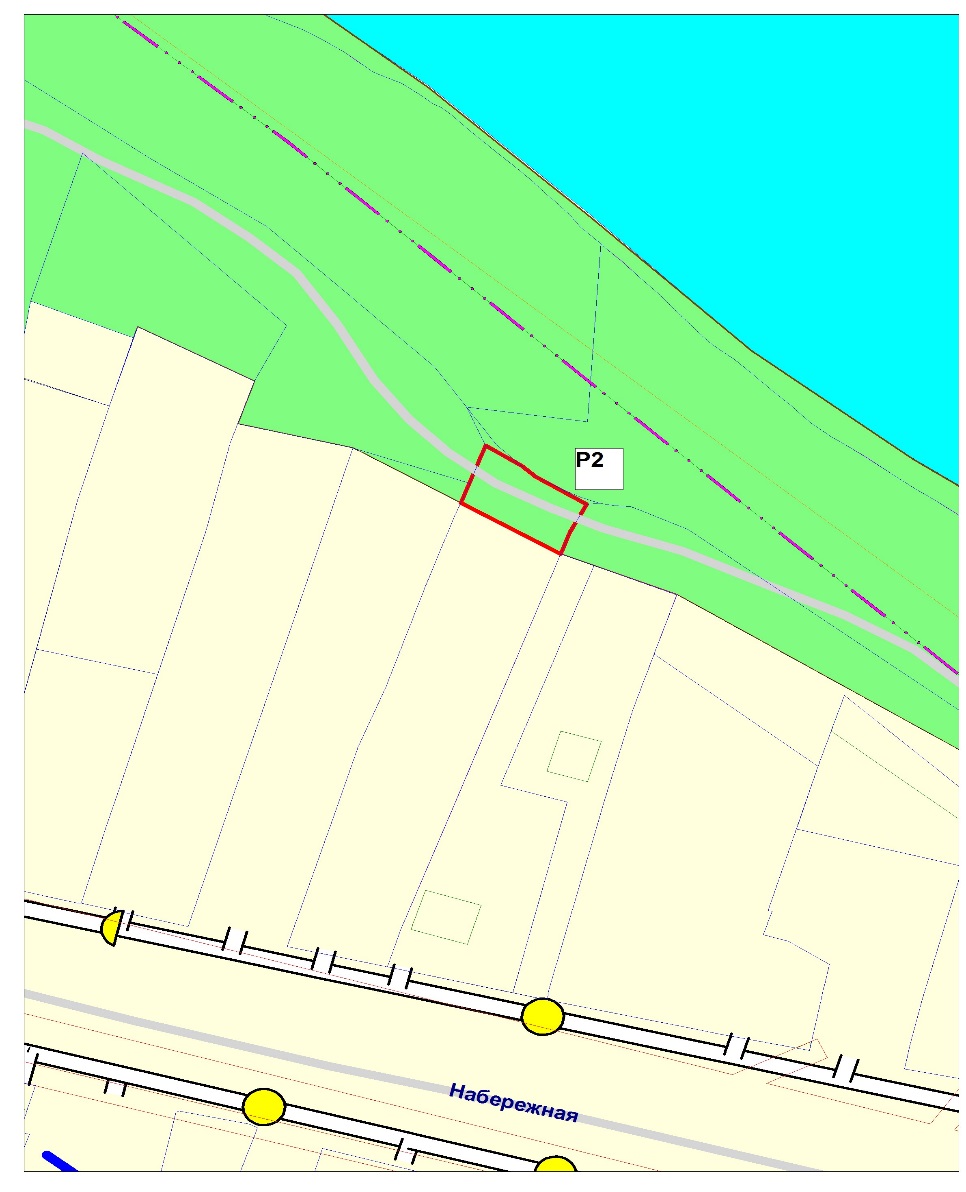 на зонуЖ1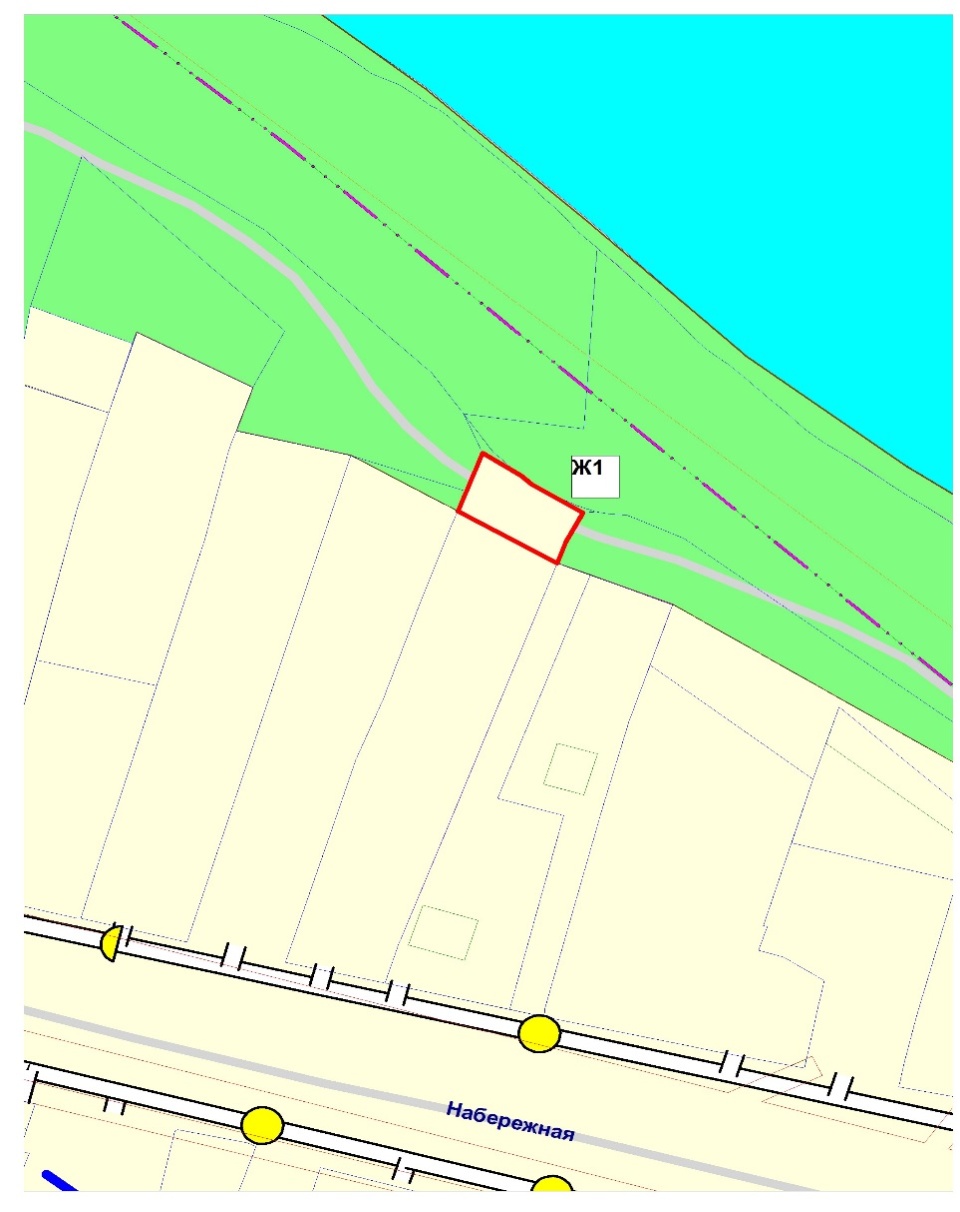 